Notulen gezamenlijke vergadering directie en MR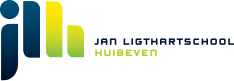 Datum: 15-03-2017
Tijd: 20.00 – 21.30 uur	 (vooroverleg MR: 19.30uur)                                            
Locatie: teamkamer JLH
Versie: Definitief

Aanwezig: B. Rombouts (directie JLH), M. de Vos (voorzitter MR), A. Rutten (notulist), I. van den Akker, A. Frederiks , A. van Leenen & C. de Wit
Afwezig: -Opening vergaderingVaststellen agendaGeen wijzigingenMededelingenVanuit directie	Geen mededelingen die verderop niet aan bod komen.Vanuit geledingen: GMR / MR	Geen mededelingen.Vanuit werkgroepen: ouders / overblijven	Sportdag is voor groep 3 hetzelfde als voor de groepen 1/2. 	Overblijven: groeps-app. werkt erg goed. Protocol (vorige vergadering aangehaald) is 	nog niet naar gekeken. Wordt alsnog gedaan. Vaststellen notulen vorige vergaderingVastgesteld.Ter instemming Procedure en profielschets nieuwe directeur Vanuit het team wat punten gekomen n.a.v. de mail van Bea. JLH is bezig met het 	uitwerken van een visie die nu niet terug te vinden is in de profielschets. MR heeft 	nog wat aanvullingen. Tijdspad nu te snel, profielschets te algemeen, niet specifiek en TTO staat niet vermeld. Ook zouden er minimaal 3 kandidaten op gesprek moeten 	komen. Ook al is er nu al een voorkeur voor een kandidaat. Bea geeft bovenstaande 	punten terug aan Marius.Intentieverklaring Jan Ligthart Huibeven / Heerevelden	Arbeidsvoorwaarden moeten goed bekeken worden. JLH onder Opmaat. Personeel 	schuift er tussen (wettelijk zo geregeld). Er zou een Arbeidsvoorwaarde onderzoek 	plaats moeten vinden. Ook moet er een nieuwe naam komen voor de school. Een 	van de twee huidige namen in niet wenselijk. MR is akkoord met de intentieverklaring.Ter advies-Ter besprekingStand van zaken formatie / taakbeleid 	Dit is niet meer dan een stappenplan met tijdspad. Goed in te vullen, maar zegt nog 	niets van de overige taken. Aanstelling IB en procedures 	Was wat onduidelijk over. Vacature IB en een mogelijke fusie. Hierbij ook een financieel tekort. Vorige keer in de MR besproken; geen vacature maar tijdelijke oplossing voor dit schooljaar. Daardoor geen verplichtingen naar toekomst. Voor nu een tijdelijke oplossing. Geen vacature, geen waardering. 	Voor dit schooljaar moet wel nog een oplossing komen. IB Heerevelden heeft 	aangegeven niet te kunnen. Bea geeft aan nog geen vacature uit te willen doen. Pas 	na het formatieplaatje. Maximaal 1,5 dag tot einde schooljaar. 	MR snapt dat het vervelend is hoe het intern is gelopen. MR ziet graag dat op korte 	termijn functie IB snel wordt ingevuld. Samen met IB onderbouw zal naar de taken 	gekeken worden. IB onderbouw neemt in ieder geval de externe contacten over. 	Voor nieuwe schooljaar komt er een formele vacature met bijbehorende 	taakbeschrijving.Functiemix 	Demotie is mogelijk. Iemand kan terug van een LB naar een LA functie teruggezet 	worden. Inzichtelijk (niet voor iedereen) wie welke functie heeft. Onderwijskundige 	ontwikkeling zeker door LB functionarissen.Taakbeleid voortgang 	LB functionaliteit meer procesmatig. Extra uren taakbeleid LB gaat eruit.Website & app JLH	Nog een aantal praktische dingen te regelen (o.a. privacy en foto’s). Moet een format 	komen wat er wel en niet op mag. Hierover snel informatie naar ouders. Aparte inlog 	voor de klas. Volgende week vergadering over de app. Ervaringen van andere 	scholen wordt hierin meegenomen. Ziekmelden? Wordt nog teruggekoppeld.Studiedag terugkoppeling + aanwezigheidStudiedag is verplichte dag (is opgenomen in normjaartaak en dus in jaaruren). Indien 	niet aanwezig, dan i.p.v. inhalen. Is aan de directie of een dag ingehaald moet worden. 	Terugkoppeling studiedag groep 1/2 staat niet in de notulen.Stand van zaken aanmeldingen / open dag 	Druk bezochte open dag. Verwachting is dat er geen teruggang van leerlingen zal 	zijn.Overig	Zwangerschapsverlof is vervanging een geen vacature. Eerst intern mail door Bea 	aan team. MR akkoord. Wel informeren of er geen verplichtingen aangegaan worden.  Ter informatieGeen aparte stukken. Rondvraag       Vaak herhaalde oproepen om ouders te vragen. Informatie is vaak onduidelijk.         Dit punt komt een volgende keer op de agenda       LVS score groep 3 zonder uitleg mee naar huis gekregen. MR is van mening dat dit        beter bij een apart meegegeven had kunnen worden met een uitleg erbij.   Sluiting vergaderingVergadering is om 22:00 gesloten